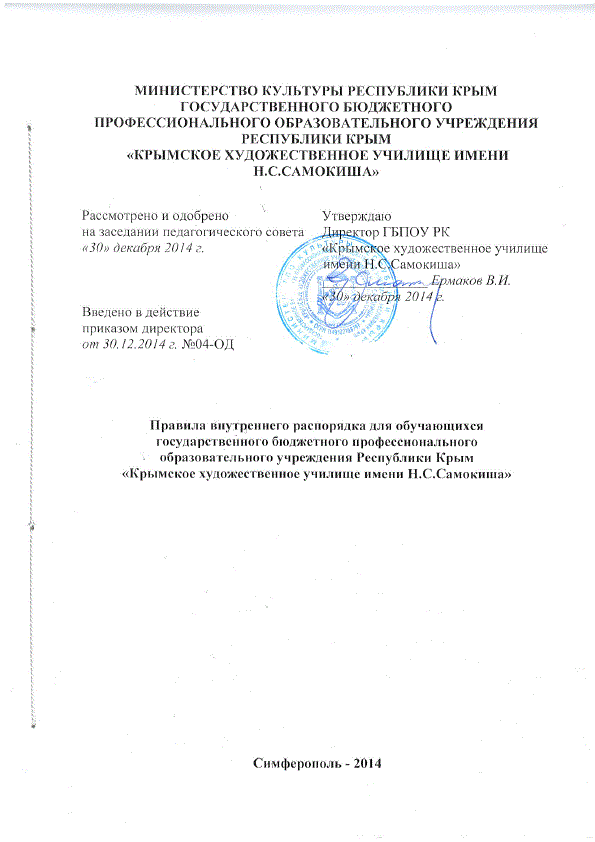 1.Общие положенияПравила внутреннего распорядка для студентов государственного бюджетного профессионального образовательного учреждения Республики Крым  «Крымское художественное училище имени Н.С.Самокиша» (далее - училище) разработаны в соответствии с Федеральным законом Российской Федерации от 29 декабря . N 273-ФЗ "Об образовании в Российской Федерации", Порядком организации и осуществления образовательной деятельности по образовательным программам среднего профессионального образования, утвержденным приказом Министерства образования и науки Российской Федерации (Минобрнауки России) N 464 от 14 июня ., Порядком применения к обучающимся и снятии с обучающихся мер дисциплинарного взыскания, утвержденным приказом Министерства образования и науки Российской Федерации № 185 от 15 марта 2013г., Уставом училища, локальными актами училища.Обучающимися в училище являются: студент, слушатель.Студентом является лицо, зачисленное приказом директора для освоения основной профессиональной образовательной программы среднего профессионального образования.Слушателем является лицо, зачисленное приказом директора для обучения на подготовительных курсах или освоения дополнительной профессиональной образовательной программы.Правовое положение слушателя в части образовательных услуг соответствует статусу студента.Настоящие Правила внутреннего распорядка студентов распространяются на студентов и на слушателей.2.       Права студентов2.1.   Студент училища имеет право:на получение среднего профессионального образования в соответствии с Государственными образовательными стандартами / федеральными государственными образовательными стандартами, в том числе - по индивидуальным учебным планам и по ускоренному курсу обучения;на получение дополнительных, в том числе платных, образовательных услуг;на ознакомление со свидетельством о государственной регистрации, с уставом, с лицензией на осуществление образовательной деятельности, со свидетельством о государственной аккредитации, с учебной документацией, другими документами, регламентирующими образовательную деятельность училища;на уважение своего человеческого достоинства, защиту от всех форм физического и психического насилия, оскорбления личности, охрану жизни и здоровья, свободу совести, информации, свободное выражение собственных взглядов и убеждений;бесплатно пользоваться помещениями и оборудованием учебных кабинетов, лабораторий, мастерских, библиотеки и других структурных подразделений училища, бесплатно пользоваться библиотечно - информационными ресурсами, учебной, производственной, научной базой училища;посещать все виды учебных занятий, присутствовать при обсуждении итогов своей учебной работы;на перезачет общеобразовательных дисциплин студенты, поступившие в училище на базе среднего (полного) общего образования;свободно посещать мероприятия, не предусмотренные учебным планом;на академический отпуск сроком до 2 лет неограниченное количество раз;на отсрочку от призыва на военную службу, предоставляемую в соответствии Федеральным законом от 28 марта 1998 года №53-ФЗ «О воинской обязанности и военной службе»;на совмещение получения образования с работой без ущерба для освоения образовательной программы;на каникулы в соответствии с календарным графиком учебного процесса;на каникулы после прохождения итоговой аттестации по заявлению студента в пределах срока освоения образовательной программы СПО, по окончании которых производится отчисление студента в связи с получением образования;участвовать в выставочной и конкурсной деятельности, общественных мероприятиях, организуемых училищем;участвовать в обсуждении и решении вопросов деятельности училища, в том числе через студенческий совет училища;обжаловать приказы и распоряжения администрации училища в установленном законодательством Российской Федерации порядке;студенты, получающие среднее профессиональное образование за счет бюджетных ассигнований, обеспечиваются стипендиями в соответствии с законодательством Российской Федерации. Училище в пределах имеющихся бюджетных ассигнований и внебюджетных средств самостоятельно в соответствии Положением о стипендиальном обеспечении и иной материальной поддержки студентов училища разрабатывает и реализует меры социальной поддержки студентов, в том числе устанавливает стипендии в зависимости от их материального положения и академических успехов;перевестись с одной образовательной программы на другую, из одного учебного заведения в другое, с договорной основы обучения с возмещением затрат на обучение на бюджетную основу, восстановиться в училище в соответствии с условиями, обозначенными в соответствующих локальных актах училища;студенты, отчисленные из училища по собственной инициативе до завершения освоения основной профессиональной образовательной программы, имеют право на восстановление в течение пяти лет после отчисления, при наличии свободных мест и с сохранением прежних условий обучения, но не ранее завершения учебного года (семестра), в котором они были отчислены.3.       Обязанности студентов3.1.   Студенты училища обязаны:уважительно относиться к личности и достоинству обучающихся и сотрудников училища, не создавать препятствий для получения образования другими студентами;посещать учебные занятия и выполнять в установленные сроки все виды заданий, предусмотренные учебным планом и программами обучения;соблюдать Устав училища, настоящие правила внутреннего распорядка, локальные акты училища, приказы и распоряжения администрации;бережно обращаться с имуществом училища, нести материальную ответственность за их порчу;соблюдать требования техники безопасности, производственной санитарии, гигиены труда и противопожарной безопасности, предусмотренные соответствующими правилами и инструкциями.выполнять требования администрации, связанные с запретом курения на территории училища, заботится о сохранении и об укреплении своего здоровья, стремиться к нравственному, духовному и физическому развитию и самосовершенствованию;при неявке на учебное занятие по уважительной причине поставить в известность в трехдневный срок куратора, при его отсутствии - заместителя директора по учебной работе, предъявить документы, удостоверяющие причину отсутствия;не опаздывать на занятия, не заходить в аудиторию после звонка и выходить до окончания занятия без разрешения преподавателя;развивать самообслуживание, участвовать в уборке рабочих мест в учебных аудиториях и мастерских, не оставлять личные вещи без присмотра;быть дисциплинированными и опрятными,  не находиться на занятиях в наушниках, не пользоваться телефонами во время учебных занятий, уступать при входе и выходе из училища, аудиторий, в проходах здания дорогу старшим и женщинам;не совершать противоправные деяния, имеющие социально-опасные последствия для училища, его студентов и сотрудников.4.       Учебный распорядокУчебный год в училище начинается 1 сентября и заканчивается согласно учебному плану училища.Объем обязательной учебной нагрузки студентов в училище (аудиторной нагрузки), максимальный объем учебной нагрузки студента по каждой форме обучения, продолжительность учебных занятий и перерывов определяется нормативными актами, регламентирующим образовательную деятельность, и Уставом училища.Для всех видов аудиторных занятий академический час устанавливается продолжительностью 45 минут.Учебные занятия в училище проводятся по утвержденному директором расписанию, составленному в соответствии с учебными планами. Расписание учебных занятий включает в себя продолжительность занятия, последовательность дисциплин и междисциплинарных курсов, подлежащих изучению и чередование групп, а также ежедневное внесение изменений в расписание (при необходимости).Расписание звонков утверждается приказом директора училища.Численность студентов в учебной группе при финансировании подготовки за счет бюджетных средств устанавливается не более 20 человек. Группа может делиться на подгруппы численностью от 6 до 8 и от 10-15 человек. Училище вправе объединять группы студентов при проведении учебных занятий в виде лекций, проводить индивидуальные занятия и индивидуальное консультирование студентов.Профессиональная (производственная) практика студентов организуется на предприятиях, в учреждениях, организациях на основании договоров, заключенных училищем, а также на базе училища.Приём студентов, перевод с одной образовательной программы на другую, перевод из одного учебного заведения в другое, перевод с договорной основы обучения с возмещением затрат на обучения на бюджетную основу, порядок отчисления, восстановления студентов, порядок предоставления академического отпуска, порядок проведения текущего контроля, промежуточной и итоговой аттестации регламентируются соответствующими локальными актами училища.В каждой группе приказом директора назначается староста из числа наиболее успевающих и дисциплинированных студентов, который работает в тесном контакте с куратором группы и Студенческим советом училища. Староста назначается с учётом мнения студентов группы. Обязанности старосты определяются Положением о Старостате. Староста группы подчиняется непосредственно куратору учебной группы, организует работу своей группы в соответствии с его распоряжениями и указаниями.5.       Внутренний распорядокСтуденты обязаны иметь при себе студенческий билет. Студенческий билет предъявляется по требованию сотрудника охраны, а также по требованию директора, его заместителей, руководителей структурных подразделений училища, заведующего библиотекой, куратора, преподавателей училища.Студентам разрешается находиться в учебных аудиториях, мастерских училища в отсутствие преподавателей для самостоятельной работы по специальным дисциплинам, подготовки к семинарам и другим видам занятий. Время самостоятельного пребывания в мастерских определяется заместителями директора по заявлению, согласованному с ведущим педагогом или куратором группы. В училище запрещается:громко разговаривать и шуметь в коридорах и аудиториях во время проведения занятий по расписанию;пользоваться во время занятий мобильными телефонами;курить, распивать спиртные напитки, играть в азартные игры, как в здании училища, так и в непосредственной близости от него;употреблять и распространять наркотические, психотропные и токсичные вещества; находиться в помещениях училища и на его территории в состоянии алкогольного или наркотического опьянения;использовать в здании училища средства индивидуальной защиты (газовые баллоны, газовые пистолеты и др.)находиться в училище в выходные и праздничные дни, а также в неустановленные часы без специального разрешения администрации; приводить с собой в помещения училища посторонних лиц;выносить предметы и оборудование из методического, натюрмортного фондов, учебных и других помещений, без разрешения администрации;ставить личный автотранспорт ближе  от центрального входа в училище и на газонах.6.       Поощрения студентов за успехи6.1.Администрация училища поощряет студентов за успехи в освоении профессиональных образовательных программ, активное участие в общественной жизни училища. 6.2.Формы поощрения студентов могут быть следующими: объявление благодарности;награждение подарком или денежным вознаграждением: награждение Почетной грамотой, Похвальным листом; представление студента на соискание именной стипендии.6.3. Поощрения студентов оформляются приказом директора училища, доводятся до сведения всех студентов. Выписка из приказа хранится в личном деле студента.7.       Ответственность за нарушение правил внутреннего распорядка и порядок отчисления студентовЗа неисполнение или нарушение устава училища, правил внутреннего распорядка и иных локальных нормативных актов по вопросам организации и осуществления образовательной деятельности к обучающимся могут быть применены меры дисциплинарного взыскания - замечание, выговор, отчисление из училища.Если в результате преднамеренных действий, нарушающих установленные правила внутреннего распорядка и требования Устава училища, будет причинен материальный ущерб училищу, то виновный в этом студент будет нести ответственность в пределах установленных законодательством РФ.При выборе меры дисциплинарного взыскания училище учитывает тяжесть дисциплинарного проступка, причины и обстоятельства, при которых он совершен, предыдущее поведение обучающегося, его психофизическое и эмоциональное состояние, а также мнение советов обучающихся, советов родителей.По решению училища за неоднократное совершение дисциплинарных проступков, допускается применение отчисления несовершеннолетнего обучающегося, достигшего возраста пятнадцати лет из училища, как меры дисциплинарного взыскания. Отчисление несовершеннолетнего обучающегося применяется, если иные меры дисциплинарного взыскания и меры педагогического воздействия не дали результата и дальнейшее его пребывание в училище оказывает отрицательное влияние на других обучающихся, нарушает их права и права работников организации, осуществляющей образовательную деятельность, а также нормальное функционирование организации.Студенты могут быть отчислены из училища в соответствии с действующим законодательством и Уставом училища в случаях:по собственному желанию;в связи с переводом в другое учебное заведение;в связи с невыполнением в установленные сроки, по неуважительной причине учебного плана по специальности;за пропуски 25% и более учебного времени суммарно в течение семестра без уважительной причины или за пропуски учебных занятий без уважительной причины в течение месяца (более 40 часов);за систематическое и грубое нарушение Устава, правил внутреннего распорядка и других локальных актов училища;за подделку документов, связанных с поступлением и обучением в училище, в том числе паспорта, документов о гражданстве и образовании, учебных ведомостей, зачётных книжек, медицинских справок, а также за предоставление выпускной квалификационной работы, выполненной другим лицом;за любой проступок, связанный с моральным или физическим насилием над личностью;за правонарушения, исключающие возможность продолжения учебы;за совершение противоправных действий, не совместимых с моральным обликом работника культуры и искусства;в связи с невыходом из академического отпуска;в связи со смертью;за нарушение сроков оплаты за обучение по договору с возмещением затрат;завершением полного курса обучения по специальности и присвоением квалификации;в иных случаях предусмотренных законодательством Российской Федерации;академической задолженности по результатам промежуточной аттестации, которая не ликвидирована студентом в сроки, определённые педагогическим советом;неудовлетворительной оценки при комиссионной пересдаче дисциплины;невыполнения программы производственной практики в объеме 35% учебного времени и более без уважительной причины;отсутствия допуска на преддипломную практику;отсутствия допуска к итоговой государственной аттестации ко дню начала итоговой государственной аттестации, установленному графиком учебного процесса и расписанием;наличия неудовлетворительной оценки на любом этапе итоговой государственной аттестации.академической неуспеваемости, т.е. задолженности по трем и более дисциплинам по результатам экзаменационной сессии;академической неуспеваемости, т.е. задолженности, не ликвидированной в установленные приказом директора государственного бюджетного профессионального образовательного учреждения Республики Крым  «Крымское художественное училище имени Н.С.Самокиша»  сроки;не сдачи в течение установленного срока обучения аттестационных испытаний, входящих в состав государственной итоговой аттестации;невыхода на экзаменационную сессию без уважительной причины;невыхода из академического отпуска, в установленные приказом сроки;порчи имущества государственного бюджетного профессионального образовательного учреждения Республики Крым  «Крымское художественное училище имени Н.С.Самокиша»  в крупных размерах;грубого нарушения учебной дисциплины, Устава государственного бюджетного профессионального образовательного учреждения Республики Крым  «Крымское художественное училище имени Н.С.Самокиша», Правил внутреннего распорядка государственного бюджетного профессионального образовательного учреждения Республики Крым  «Крымское художественное училище имени Н.С.Самокиша»  (к грубым нарушениям относятся: использование ненормативной лексики в помещениях и на территории государственного бюджетного профессионального образовательного учреждения Республики Крым  «Крымское художественное училище имени Н.С.Самокиша» ; оскорбительные действия и высказывания, физическое насилие в отношении работников или других обучающихся государственного бюджетного профессионального образовательного учреждения Республики Крым  «Крымское художественное училище имени Н.С.Самокиша»; появление в состоянии алкогольного или наркотического опьянения, употребление спиртных или спиртосодержащих напитков, наркотических средств на территории государственного бюджетного профессионального образовательного учреждения Республики Крым  «Крымское художественное училище имени Н.С.Самокиша»;распространения недостоверной информации, в том числе размещения в сети Интернет, порочащей и наносящей вред репутации государственного бюджетного профессионального образовательного учреждения Республики Крым  «Крымское художественное училище имени Н.С.Самокиша»   или его работников;нарушения условий договора на оказание платных образовательных услуг (несвоевременная оплата стоимости обучения).Решение об отчислении оформляется приказом директора.Не допускается применение мер дисциплинарного взыскания к обучающимся во время их болезни, каникул, академического отпуска, отпуска по беременности и родам или отпуска по уходу за ребенком.Решение об отчислении несовершеннолетнего обучающегося, достигшего возраста пятнадцати лет и не получившего основного общего образования, как мера дисциплинарного взыскания принимается с учетом мнения его родителей (законных представителей) и с согласия комиссии по делам несовершеннолетних и защите их прав. Решение об отчислении детей-сирот и детей, оставшихся без попечения родителей, принимается с согласия комиссии по делам несовершеннолетних и защите их прав и органа опеки и попечительства.Обучающийся, родители (законные представители) несовершеннолетнего обучающегося вправе обжаловать в комиссию по урегулированию споров между участниками образовательных отношений меры дисциплинарного взыскания и их применение к обучающемуся.Заместитель директора  по учебной работе                                                                           И.В.Карпов